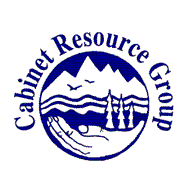 Membership Form
Please fill out all of the fields below and mail this form to: Cabinet Resource GroupPO Box 238 Heron, MT 59844 Please enclose a check for your desired membership level below. All membership donations are tax deductible.  Individual Membership $15  Family Membership $25  Supporting Membership $50Are you interested in volunteering with Cabinet Resource Group? Yes            No           Maybe (need more information)Name:Email:Phone:Address: